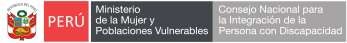 “Año de la unión, la paz y el desarrollo”COMUNICADOPROCESO CAS N° 040-2023-CONADISSe comunica al público en general que, debido a dificultades técnicas en la recepción de documentos en el sistema de convocatorias CAS del CONADIS, nos vemos obligados a modificar el cronograma del proceso CAS N°040-2023-CONADIS, aplazando la fecha de Presentación de propuestas de postulación para el día viernes 04 de agosto de 2023 (Único día); motivo por el cual el nuevo cronograma será el siguiente:(*) Sujeto a la cantidad de propuestas de postulación que sean recibidas.(**) Sujeto a la cantidad de postulantes y candidatos APTOS en la etapa de evaluación curricular.Lima, 02 de agosto de 2023.Unidad de Recursos Humanoswww.conadisperu.gob.peAv. Arequipa Nº 375 Santa Beatriz – Lima Teléfono: (511) 6305170Linea Gratuita 0800-00151ETAPAS DEL PROCEDIMIENTOETAPAS DEL PROCEDIMIENTOETAPAS DEL PROCEDIMIENTOETAPAS DEL PROCEDIMIENTOETAPAS DEL PROCEDIMIENTOCRONOGRAMAÁREA RESPONSABLEPresentación de propuestas de postulaciónPresentación de propuestas de postulaciónPresentación de propuestas de postulaciónPresentación de propuestas de postulaciónPresentación de propuestas de postulación04 de agosto de 2023(Único día)(Debe realizarse en el horario de 8:00 a 17:00 horas)Unidad Funcional de Atención al Ciudadano y Gestión Documental – Oficina deAdministraciónPresentación de propuestas de postulaciónPresentación de propuestas de postulaciónPresentación de propuestas de postulaciónPresentación de propuestas de postulaciónPresentación de propuestas de postulación04 de agosto de 2023(Único día)(Debe realizarse en el horario de 8:00 a 17:00 horas)Oficina de Tecnologías de la Información.Evaluación curricularEvaluación curricularEvaluación curricularEvaluación curricularEvaluación curricularDel 07 al 08 de agosto de 2023. (*)Comité de Selección CASPublicación de Resultados de EvaluaciónPublicación de Resultados de EvaluaciónPublicación de Resultados de EvaluaciónPublicación de Resultados de EvaluaciónPublicación de Resultados de Evaluación09 de agosto de 2023Unidad Humanos de RecursosCurricularCurricularCurricularCurricularCurricular09 de agosto de 2023Unidad Humanos de RecursosLos resultados de la evaluación curricular con laLos resultados de la evaluación curricular con laLos resultados de la evaluación curricular con laLos resultados de la evaluación curricular con laLos resultados de la evaluación curricular con la09 de agosto de 2023Unidad Humanos de Recursosrelación de postulantes aptos, no aptos y el cronograma para la entrevista personal o virtual,serán publicados a través de la página web delrelación de postulantes aptos, no aptos y el cronograma para la entrevista personal o virtual,serán publicados a través de la página web delrelación de postulantes aptos, no aptos y el cronograma para la entrevista personal o virtual,serán publicados a través de la página web delrelación de postulantes aptos, no aptos y el cronograma para la entrevista personal o virtual,serán publicados a través de la página web delrelación de postulantes aptos, no aptos y el cronograma para la entrevista personal o virtual,serán publicados a través de la página web del09 de agosto de 2023Unidad Humanos de RecursosCONADIS: sección “Convocatorias de trabajo”; luegoCONADIS: sección “Convocatorias de trabajo”; luegoCONADIS: sección “Convocatorias de trabajo”; luegoCONADIS: sección “Convocatorias de trabajo”; luegoCONADIS: sección “Convocatorias de trabajo”; luego09 de agosto de 2023Unidad Humanos de Recursosdeberáiraconvocatorias:09 de agosto de 2023Unidad Humanos de Recursoshttps://siscas.conadisperu.gob.pe/.https://siscas.conadisperu.gob.pe/.https://siscas.conadisperu.gob.pe/.https://siscas.conadisperu.gob.pe/.https://siscas.conadisperu.gob.pe/.09 de agosto de 2023Unidad Humanos de RecursosEntrevista Personal:Se le comunicará día y hora para la entrevista virtual en la publicación de los resultados de la evaluacióncurricular.Entrevista Personal:Se le comunicará día y hora para la entrevista virtual en la publicación de los resultados de la evaluacióncurricular.Entrevista Personal:Se le comunicará día y hora para la entrevista virtual en la publicación de los resultados de la evaluacióncurricular.Entrevista Personal:Se le comunicará día y hora para la entrevista virtual en la publicación de los resultados de la evaluacióncurricular.Entrevista Personal:Se le comunicará día y hora para la entrevista virtual en la publicación de los resultados de la evaluacióncurricular.10 de agosto de 2023 (**)Comité CAS de SelecciónPublicación de resultados de la entrevista personal y el orden demérito final:La publicación de resultados finales se efectuará através de la página web del CONADIS: sección“Convocatorias de trabajo” luego deberá Ir aconvocatorias: https://siscas.conadisperu.gob.pe/;Publicación de resultados de la entrevista personal y el orden demérito final:La publicación de resultados finales se efectuará através de la página web del CONADIS: sección“Convocatorias de trabajo” luego deberá Ir aconvocatorias: https://siscas.conadisperu.gob.pe/;Publicación de resultados de la entrevista personal y el orden demérito final:La publicación de resultados finales se efectuará através de la página web del CONADIS: sección“Convocatorias de trabajo” luego deberá Ir aconvocatorias: https://siscas.conadisperu.gob.pe/;Publicación de resultados de la entrevista personal y el orden demérito final:La publicación de resultados finales se efectuará através de la página web del CONADIS: sección“Convocatorias de trabajo” luego deberá Ir aconvocatorias: https://siscas.conadisperu.gob.pe/;Publicación de resultados de la entrevista personal y el orden demérito final:La publicación de resultados finales se efectuará através de la página web del CONADIS: sección“Convocatorias de trabajo” luego deberá Ir aconvocatorias: https://siscas.conadisperu.gob.pe/;11 de agosto de 2023Unidad Humanos de RecursosSuscripción del ContratoOficina de Recursos Humanos de CONADIS, Av. Paseo de la República N° 2550-2558, en el distrito de Lince.Suscripción del ContratoOficina de Recursos Humanos de CONADIS, Av. Paseo de la República N° 2550-2558, en el distrito de Lince.Suscripción del ContratoOficina de Recursos Humanos de CONADIS, Av. Paseo de la República N° 2550-2558, en el distrito de Lince.Suscripción del ContratoOficina de Recursos Humanos de CONADIS, Av. Paseo de la República N° 2550-2558, en el distrito de Lince.Suscripción del ContratoOficina de Recursos Humanos de CONADIS, Av. Paseo de la República N° 2550-2558, en el distrito de Lince.14 al 18 de agosto de 2023.Unidad Humanos de RecursosInicio de laboresInicio de laboresInicio de laboresInicio de laboresInicio de laboresA partir del día siguiente hábil de la suscripción del contratoUnidad Humanos de Recursos